ITU-R is commencing the cycle for the development of the Revision ‘After Year 2021’ of Recommendation ITU-R M.2150. Circular Letter 5/LCCE/94 was issued by ITU-R on 28 June 2021 to announce the initiation of the update cycle for the Revision ‘After Year 2021’ of Recommendation ITU-R M.2150 for those radio interface technologies that would currently be included in the published Recommendation having the status of “in force” as of 24 February 2022, and to invite the submission of new proposals for candidate radio interface technologies (RITs) or a set of RITs (SRITs) for the terrestrial components of IMT-2020.During its 40th meeting of Working Party (WP) 5D, Addendum 1 to the Circular Letter was developed to announce the reception by ITU-R of a submission of a new proposal for candidate radio interface technology (RIT) and to invite the formation of Independent Evaluation Groups (IEGs) and the subsequent submission of evaluation reports on this new candidate RIT according to the established detailed timeline.Working Party 5D has reviewed the candidate technology proposed from Proponent Nufront to its 40th meeting under Step 3 of the IMT-2020 submission and evaluation process, and acknowledged this submission as “complete” in conformance with Section 5 of Report ITU-R M.2411:–	Doc. IMT-2020/76 − Acknowledgement of candidate RIT submission from Nufront under Step 3 of the IMT-2020 process For convenience, this submitted proposal is referenced in document IMT-2020/75 (New Nufront Submission History) with supplementary information and also posted on the webpage of “IMT-2020 submission and evaluation process for M.2150 “Revision after Year 2021” planned to complete in 2023”.Working Party 5D kindly invites interested organizations to take into account the information for the process of the development of the terrestrial components of IMT-2020 and to participate in the subsequent evaluation. It is noted that the current technology proposal from Proponent Nufront, and the associated detailed specifications now available, is built upon previous technology already, in principle, made available in prior specifications and examined in prior evaluations to both Working Party 5D and industry. Further, noting that WP 5D expects to receive the final evaluation reports from the Independent Evaluation Groups on this IMT-2020 candidate technology RIT by its 42nd meeting (October 2022), and that the IEGs are encouraged to provide interim evaluations for the 41st meeting (June 2022), potential Independent Evaluation Groups are requested to register with ITU-R  no later than 19 April 2022 to better enable dialog to be established between the IEGs and Proponent Nufront in order to meet the planned deadlines.To facilitate the evaluation activities by (potential) Independent Evaluation Groups, ITU-R has set up a designated webpage and Evaluation Group discussion area for “Revision after year 2021”  associated with the candidate technology submission for Recommendation ITU-R M.2150 “Revision after Year 2021”. Further “supplementary information’ indicating the key changes (i.e., ‘change record’) on the new detailed EUHT-5G technical specifications aligned with the current submission from the prior detailed technical specifications for the earlier version of EUHT-5G (Attachment 5.4 to Doc. 5D/222) is to be provided by the proponent in Evaluation Group discussion area no later than 15 March 2022.The Proponent Nufront plans to have a workshop session(s) to present the new detailed EUHT-5G technical specifications for Independent Evaluation Groups and workshop arrangement will be available on the designated webpage above.Working Party 5D looks forward to collaborating with external organizations on this matter and will continuously provide information on future Addenda to the Circular Letter. ______________Radiocommunication Study Groups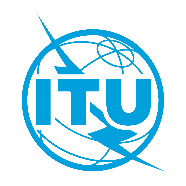 Source:  Document 5D/TEMP/532(Rev.1)Source:  Document 5D/TEMP/532(Rev.1)8 March 2022Source:  Document 5D/TEMP/532(Rev.1)English onlyITU-R Working Party 5DITU-R Working Party 5Dliaison statement to External Organizations
(CC TO ‘PROPONENT NUFRONT’)liaison statement to External Organizations
(CC TO ‘PROPONENT NUFRONT’)Availability of Addendum 1 to Circular Letter 5/LCCE/94Availability of Addendum 1 to Circular Letter 5/LCCE/94Status:	For information and action, if anyContact:	Uwe Loewenstein
	Counsellor, SG 5E-mail:	uwe.loewenstein@itu.int